ПРИЛОЖЕНИЕ АЗаданияКарточка 11) Олегу исполнилось 14 лет,  и бабушка подарила ему большую сумму денег. Олег хочет приобрести компьютер. Но родители против того, чтобы их сын самостоятельно распоряжался этими деньгами. Они считают, что Олег не полностью дееспособный, а потому делать сам ничего не может. Может ли Олег распоряжаться полученным доходом?2) На выпускном вечере ученики преподнесли классному руководителю подарок на сумму свыше 5 000 рублей. Можно ли рассматривать это как взятку?Ст. 271. 1. Несовершеннолетний, достигший шестнадцати лет, может быть объявлен полностью дееспособным, если он работает по трудовому договору, в том числе по контракту, или с согласия родителей, усыновителей или попечителя занимается предпринимательской деятельностью.Объявление несовершеннолетнего полностью дееспособным (эмансипация) производится по решению органа опеки и попечительства - с согласия обоих родителей, усыновителей или попечителя либо при отсутствии такого согласия - по решению суда. Ст. 261. Несовершеннолетние в возрасте от четырнадцати до восемнадцати лет совершают сделки, за исключением названных в пункте 2 настоящей статьи, с письменного согласия своих законных представителей - родителей, усыновителей или попечителя.Сделка, совершенная таким несовершеннолетним, действительна также при ее последующем письменном одобрении его родителями, усыновителями или попечителем.2. Несовершеннолетние в возрасте от четырнадцати до восемнадцати лет вправе самостоятельно, без согласия родителей, усыновителей и попечителя:1) распоряжаться своими заработком, стипендией и иными доходами;2) осуществлять права автора произведения науки, литературы или искусства, изобретения или иного охраняемого законом результата своей интеллектуальной деятельности;3) в соответствии с законом вносить вклады в кредитные организации и распоряжаться ими;4) совершать мелкие бытовые сделки и иные сделки, предусмотренные пунктом 2 статьи 28 настоящего Кодекса.Ст. 5751. Не допускается дарение, за исключением обычных подарков, стоимость которых не превышает трех тысяч рублей:1) от имени малолетних и граждан, признанных недееспособными, их законными представителями;2) работникам образовательных организаций, медицинских организаций, организаций, оказывающих социальные услуги, и аналогичных организаций, в том числе организаций для детей-сирот и детей, оставшихся без попечения родителей, гражданами, находящимися в них на лечении, содержании или воспитании, супругами и родственниками этих граждан;Карточка 2 1) Ольга и Игорь решили заключить брак, но впоследствии выяснилось, что Игорь не сможет присутствовать на церемонии бракосочетания, т. к. в это время он будет находиться в открытом плавании. Игорь написал доверенность на имя своего близкого друга Павла, в которой уполномочивал его на заключение брака с Ольгой от своего имени. Будет ли зарегистрирован брак? 2) Отец совершеннолетнего Николая  гр. Романов обратился в суд с просьбой о взыскании с его совершеннолетнего сына алиментных обязательств, т. к. он является инвалидом. В суде Николай пояснил, что его  отец долгое время злоупотреблял алкоголем, в результате чего и стал инвалидом. Воспитывала и содержала его мама, отец никакого участия в этом не принимал. Обязан ли Николай выплачивать алименты?Ст. 871. Трудоспособные совершеннолетние дети обязаны содержать своих нетрудоспособных нуждающихся в помощи родителей и заботиться о них.2. При отсутствии соглашения об уплате алиментов алименты на нетрудоспособных нуждающихся в помощи родителей взыскиваются с трудоспособных совершеннолетних детей в судебном порядке.3. Размер алиментов, взыскиваемых с каждого из детей, определяется судом исходя из материального и семейного положения родителей и детей и других заслуживающих внимания интересов сторон в твердой денежной сумме, подлежащей уплате ежемесячно.5. Дети могут быть освобождены от обязанности по содержанию своих нетрудоспособных нуждающихся в помощи родителей, если судом будет установлено, что родители уклонялись от выполнения обязанностей родителей.Дети освобождаются от уплаты алиментов родителям, лишенным родительских прав.Ст. 141. Не допускается заключение брака между:лицами, из которых хотя бы одно лицо уже состоит в другом зарегистрированном браке;близкими родственниками (родственниками по прямой восходящей и нисходящей линии (родителями и детьми, дедушкой, бабушкой и внуками), полнородными и неполнородными (имеющими общих отца или мать) братьями и сестрами);усыновителями и усыновленными;лицами, из которых хотя бы одно лицо признано судом недееспособным вследствие психического расстройства.    Ст. 111.Заключение брака производится в личном присутствии лиц, вступающих в брак, по истечении месяца и не позднее двенадцати месяцев со дня подачи заявления. При наличии особых обстоятельств (беременности, рождения ребенка, непосредственной угрозы жизни одной из сторон и других особых обстоятельств) брак может быть заключен в день подачи заявления.Карточка 31) Андрею 16 лет. Он хочет устроиться на работу в магазин ночным сторожем, тогда днем сможет учиться. Будет ли Андрей принят на работу?2) 15-летняя Катя устроилась на работу санитаркой в поликлинику. Старшая медсестра потребовала выйти на работу в воскресный день по производственной необходимости. Имеет ли она на это право?Ст. 265Запрещается применение труда лиц в возрасте до восемнадцати лет на работах с вредными и (или) опасными условиями труда, на подземных работах, а также на работах, выполнение которых может причинить вред их здоровью и нравственному развитию (игорный бизнес, работа в ночных кабаре и клубах, производство, перевозка и торговля спиртными напитками, табачными изделиями, наркотическими и иными токсическими препаратами, материалами эротического содержания).Ст. 268Запрещаются направление в служебные командировки, привлечение к сверхурочной работе, работе в ночное время, в выходные и нерабочие праздничные дни работников в возрасте до восемнадцати лет (за исключением творческих работников средств массовой информации, организаций кинематографии, теле - и видеосъемочных коллективов, театров, театральных и концертных организаций, цирков и иных лиц, участвующих в создании и (или) исполнении (экспонировании) произведений, в соответствии с перечнями работ, профессий, должностей этих работников, утверждаемыми Правительством Российской Федерации с учетом мнения Российской трехсторонней комиссии по регулированию социально-трудовых отношений).Ст. 96 Ночное время - время с 22 часов до 6 часов.К работе в ночное время не допускаются: беременные женщины; работники, не достигшие возраста восемнадцати лет, за исключением лиц, участвующих в создании и (или) исполнении художественных произведений, и других категорий работников в соответствии с настоящим Кодексом и иными федеральными законами. Женщины, имеющие детей в возрасте до трех лет, инвалиды, работники, имеющие детей-инвалидов, а также работники, осуществляющие уход за больными членами их семей в соответствии с медицинским заключением, выданным в порядке, установленном федеральными законами и иными нормативными правовыми актами Российской Федерации, матери и отцы, воспитывающие без супруга (супруги) детей в возрасте до пяти лет, а также опекуны детей указанного возраста могут привлекаться к работе в ночное время только с их письменного согласия и при условии, если такая работа не запрещена им по состоянию здоровья в соответствии с медицинским заключением. При этом указанные работники должны быть в письменной форме ознакомлены со своим правом отказаться от работы в ночное время.Карточка  41) Группа молодых людей курила на детской площадке, на замечания жильцов молодежь не реагировала. Определите меру ответственности.2) Карпов  взял в супермаркете палку колбасы и, не заплатив, прошел мимо кассы, но был задержан. Квалифицируйте правонарушение и меру ответственности.Ст. 7. 27 Мелкое хищение чужого имущества, стоимость которого не превышает одну тысячу рублей, путем кражи, мошенничества, присвоения или растраты влечет наложение административного штрафа в размере до пятикратной стоимости похищенного имущества, но не менее одной тысячи рублей, либо административный арест на срок до пятнадцати суток, либо обязательные работы на срок до пятидесяти часов.Ст. 7.27.1 Причинение имущественного ущерба собственнику или иному владельцу имущества путем обмана или злоупотребления доверием при отсутствии признаков уголовно наказуемого деяния влечет наложение административного штрафа в размере до пятикратной стоимости причиненного ущерба, но не менее пяти тысяч рублей.Ст. 6. 24 Нарушение установленного федеральным законом запрета курения табака на отдельных территориях, в помещениях и на объектах, за исключением случаев, предусмотренных частью 2 настоящей статьи, влечет наложение административного штрафа на граждан в размере от пятисот до одной тысячи пятисот рублей.2. Нарушение установленного федеральным законом запрета курения табака на детских площадках влечет наложение административного штрафа на граждан в размере от двух тысяч до трех тысяч рублей.ПРИЛОЖЕНИЕ БМакет плаката1 группа1) Административное право – отрасль публичного права, нормами которой защищается государственный интерес.2) Регулирует общественные отношения, возникающие между органами управления и гражданами и их объединениями.3) Предупреждение, штраф, конфискация предмета,  являющегося орудием правонарушения, лишение специального права, исправительные работы, административный арест.4) иллюстрация.2 группа 1) Гражданское право – совокупность правовых норм, регулирующих на началах равенства и автономии воли сторон имущественные и личные неимущественные отношения.2) Регулирует отношения по поводу материальных предметов и других ценностей; по поводу нематериальных благ, не имеющих экономического содержания и неотделимых от личности.3) Возмещение убытков,  возмещение в натуре, уплата неустойки, конфискация, потеря задатка.4) иллюстрация.3 группа1) Трудовое право – нормы права, регулирующие отношения по поводу наемного труда.2) Регулирует отношения между работником и работодателем по поводу труда и условий труда.3) Дисциплинарная ответственность: замечание, выговор, увольнение;материальная ответственность: возмещение ущерба.4) иллюстрация.4 группа1) Семейное право – нормы права, регулирующие общественные отношения, выраженные в правах и обязанностях членов семьи и возникающие из брака, родства и некоторых других отношений.2) Регулирует супружеские (брачные)  отношения; родительские; родственные.3) Ограничение и лишение родительских прав; передача ребенка отдельно проживающему родителю при препятствовании ему в общении с ребенком со стороны другого родителя; взыскание неустойки; возмещение убытков; меры гражданского, административного и уголовного права.4) иллюстрация.Приложение ВИллюстрации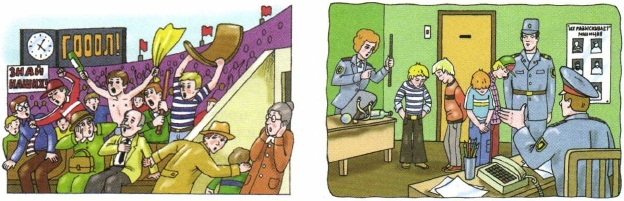 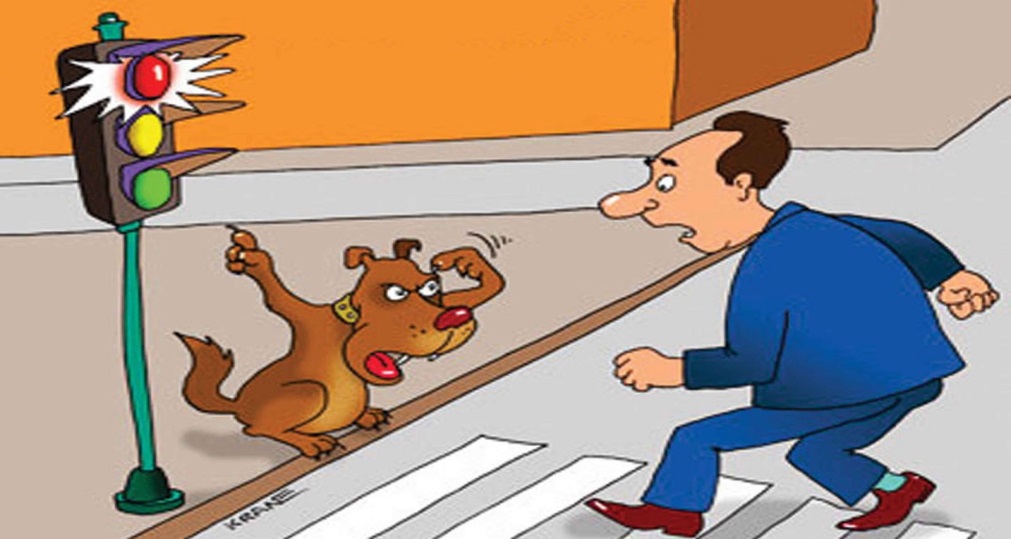 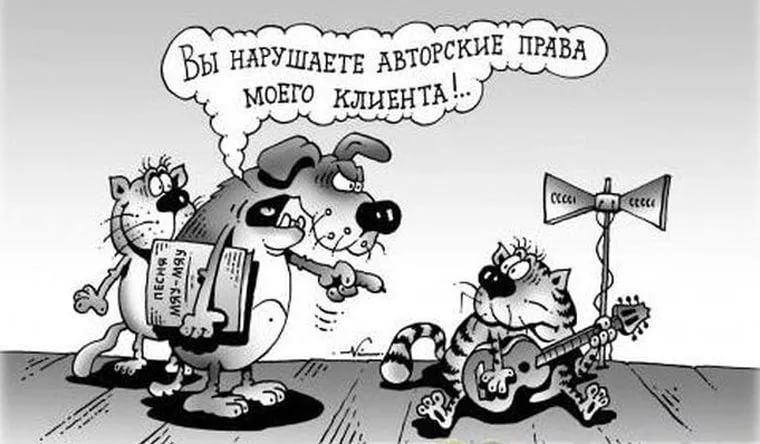 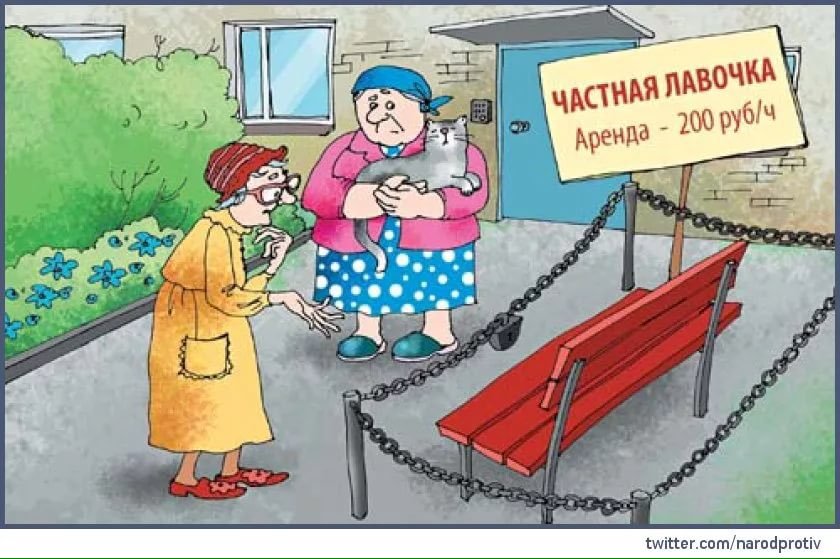 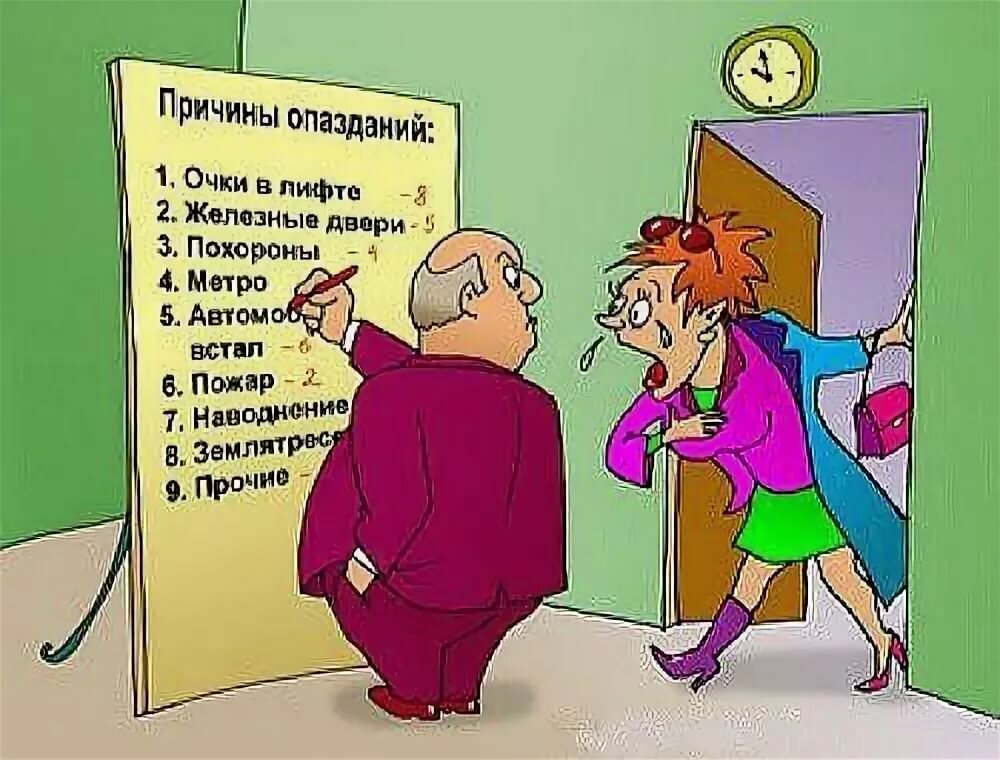 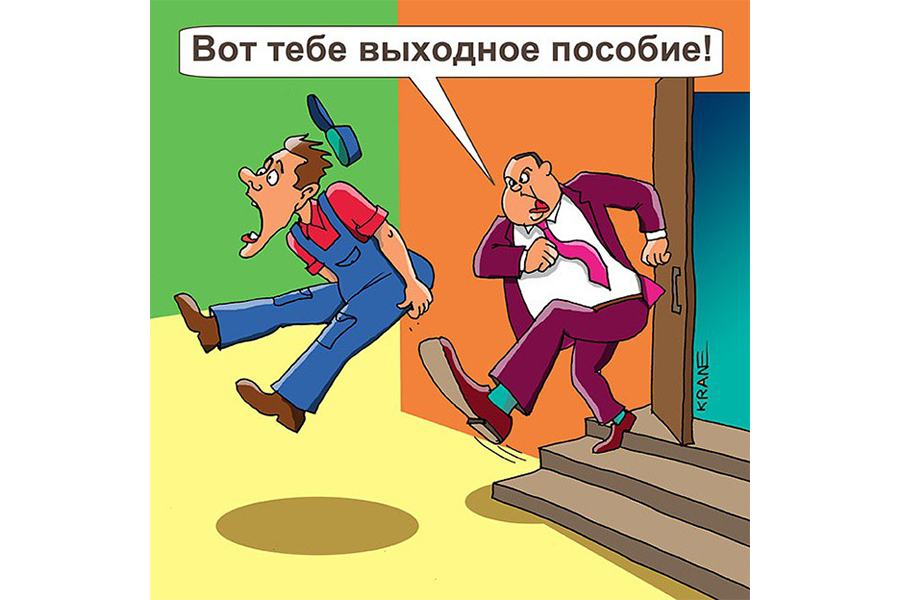 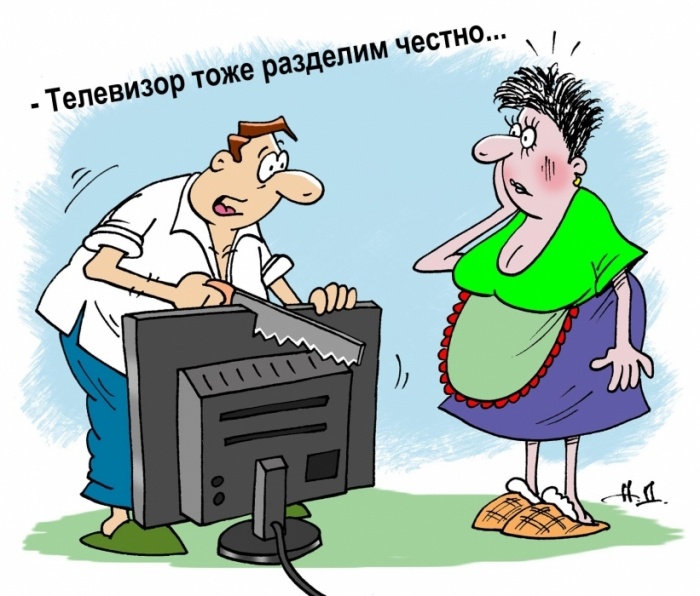 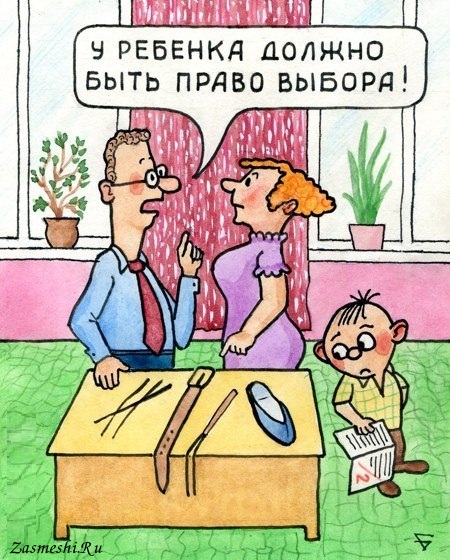 